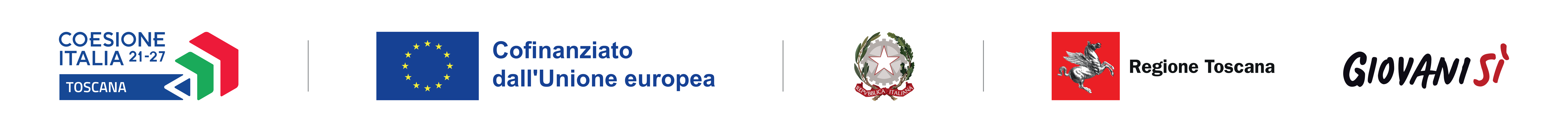 Allegato BAVVISO PER PROGETTI DI ALTA FORMAZIONE IN AMBITO CULTURALE ATTRAVERSO L’ATTIVAZIONE DI BORSE DI STUDIO DI BORSE DI RICERCA O ASSEGNI DI RICERCABando ricerca anno 2024SCHEDA DI PROGETTO			TITOLO PROGETTO _____________________________________________			ACRONIMO ___________________________________________________			CUP__________________________________________________________Nota bene:L’acronimo del progetto dovrà contenere esclusivamente numeri e/o lettere maiuscole per un massimo di 8 caratteri senza utilizzare alcun carattere speciale e/o punteggiatura.1 - Informazioni generali1.1 - Titolo del progetto ……………………………………………………………………………..………..…1.2 - Acronimo ……..…………………………………………………………………………………....…….…1.3 - CUP di progetto ……………………………………………………………………………….…..…….....1.4 - Numero borse/assegni richiesti ………………………………………………….……………………1.5 – Tipologia richiesta: (NB sul progetto possono essere richieste o borse di ricerca o borse di studio o assegni di ricerca) 		borsa di studio		[….]		borsa di ricerca		[….]		assegni di ricerca		[….]1.6 Importo complessivo …………. €di cui finanziamento pubblico (FSE+) ……… €di cui cofinanziamento ……….. €2 – Descrizione del progetto (abstract, parole chiave, ambiti applicativi e priorità tecnologiche)2.1 - Sintesi del progetto (abstract) (max 2500 battute spazi inclusi)……………………………………………………………………………………………………………………..……………………………………………………………………………………………………………………..……………………………………………………………………………………………………………………..……………………………………………………………………………………………………………………..……………………………………………………………………………………………………………………..……………………………………………………………………………………………………………………..……………………………………………………………………………………………………………………..……………………………………………………………………………………………………………………..……………………………………………………………………………………………………………………..2.2 – Ambiti applicativi e priorità tecnologiche Indicare una delle coppie di codici riportati nelle sole celle evidenziate della tabella dell’Allegato D dell’avviso.Laddove il progetto sia riferibile a più incroci missione strategica/sotto articolazione priorità tecnologica, indicare quello cui il progetto si riferisce in modo prevalente.Se il progetto non è riconducibile ad una delle sotto articolazioni delle priorità tecnologica ammissibili, indicare il codice relativo a “Nessuna Priorità Tecnologica”Ambito Applicativo:   Cultura e beni culturali (CBC) Missione strategica / Sotto articolazione priorità tecnologica (Inserire la coppia di Codici): …………………………2.3 - Parole chiave (keywords) (Inserire massimo tre parole chiave, utili a descrivere il contenuto del progetto)		1.…………………………………………………………………………………		2.…………………………………………………………………………………		3.…………………………………………………………………………………3 - Importo Progetto e denominazione soggetti coinvoltiNella tabella sottostante indicare tutti i soggetti (OR proponente e partner) coinvolti nel progetto, sia cofinanziatori che non. Il cofinanziamento da conferire deve essere compreso tra il 10% e il 50% da almeno un partner e l’OR non può cofinanziare. 4. Dettaglio soggetti coinvolti nel progetto di ricerca4.1 – OR proponente (Dipartimento/Istituto)Denominazione: ………………………………………………………………………………………………..…Dipartimento/Istituto: ………………………………………………………………………………………….....Indirizzo: ……………………………………………………………………………………………………...…..Via …………………………………………………………………… CAP …………………………………….Comune …………………………………………………………………… Prov ……………………………….Stato………………………………..… Tel. ………………………………………………………….…………..E-mail …….…………………………………………PEC ………………………………………………………Legale rappresentante (Nome e Cognome) ………………………………………………………………….....Referenti unici OR (Nome e Cognome):Responsabile amministrativo: ……………………………………………………………………………………………...Referente amministrativo: ………………………………………………………………………………………………..…(Indicare il medesimo responsabile amministrativo e il medesimo referente amministrativo per tutti i progetti presentati dall’OR).Eventuale incaricato dell’invio della domanda sul portale FSE ………………………………………….…………(Se la domanda di finanziamento è inoltrata da un soggetto diverso dal Legale rappresentante occorre indicare il nominativo e allegare la relativa delega).Responsabile scientifico di progetto(1)  (Nome e Cognome) ………………………………………....…………Dipartimento/Istituto/Altra articolazione interna di afferenza:…………….…………...…………….…………..Tel……………………………………  E-mail …………………………………….……………………………………..Qualifica (biffare la qualifica corrispondente fra quelle indicate di seguito)	□ Docente	□ Ricercatore a tempo indeterminato o determinato	□ Dirigente di ricerca	□ Primo ricercatore	□ Tecnologo a tempo indeterminato(1) Allegare il Curriculum VitaeEsperienze più rilevanti in relazione al progetto (max 2000 battute spazi inclusi)………………………………………………………………………………………………………………………………………………………………………………………………………………………………………………………………………………………………………………………………………………….……...…………………………………………………………………………………………………………….……...……Componenti del gruppo di lavoro scientifico che seguirà il borsista/assegnista:(Ripetere e numerare per ogni componente del gruppo di lavoro)1. Nome e Cognome ……………………………………………………………………………………..………Dipartimento/Istituto/Altra articolazione interna di afferenza...…………………………………………………Tel…………………………..  E-mail …………..……………………………………………………...……..…Esperienze più rilevanti in relazione al progetto (max 2000 battute spazi inclusi)………………………………………………………………………………………………………………….…………………………………………………………………………………………………………………….………………………………………………………………………………………………………………….…………………………………………………………………………………………………………….……...……Profilo OR Proponente:Dipartimento/Istituto (Descrivere brevemente il profilo del Dipartimento/Istituto/altra articolazione interna dell’OR in termini di esperienze e competenze utili per lo svolgimento del progetto)……………………………………………………………………………………………………………………………………………………………………………………………………………………………………………………………………………………………………………………………………………………………………………………………………………………………………………………………………………………Ruolo e attività nel progetto……………………………………………………………………………………………………………………………………………………………………………………………………………………………………………………………………………………………………………………………………………………………………………………………………………………………………………………………………………………Risorse non finanziarie (descrivere le eventuali strutture e/o gli strumenti che l’OR proponente si impegna a mettere a disposizione del titolare della borsa/assegno al fine di completare e valorizzare il suo percorso formativo……………………………………………………………………………………………………………………………………………………………………………………………………………………………………………………………………………………………………………………………………………………………………………………………………………………………………………………………………………………4.2 – Partner di progetto (Ripetere le informazioni richieste tante volte quanti sono i partner del progetto)Partner n. N (Indicare il numero progressivo del partner di progetto indicato nella tabella al punto 2.) Denominazione ……………………………………………………………………………………………………Natura giuridica …………………………………………Sito internet …………………………………………Legale rappresentante: (Nome e Cognome) …………………………………………..………………….……..…..Tel. ………………………………….. E-mail ……………………………………………………...………...…..Se il partner è:- un operatore della filiera culturale e creativa regionale - indicare a quale categoria fra quelle elencate dall’Art 4 dell’avviso è riconducibile l’operatore specificando il relativo punto numerato ………..…………...………..- un’impresa o un Ente pubblico - indicare P. IVA/Codice fiscale .……………………………………………...- una fondazione riconosciuta - indicare:	Registro di iscrizione RUNTS / della Provincia di .…………………………………………………………....	Numero iscrizione ……………………………………………………………………………………………...- un’associazione - allegare apposita Dichiarazione ai sensi del DPR 445/2000 riportante gli estremi dell’atto costitutivo e l’estratto dello statuto nel quale viene descritto lo scopo sociale (si veda Allegato E)Indirizzo sede legale:Via ………………………………………………………………………. CAP …………...……………………..Comune …………………………………………………………………… Prov ………..……..………………...Stato………………………………..… Tel.……………………………………………………………………….E-mail …….………………………………………………………………………………………………..………Indirizzo sede operativa (se diverso da quello legale):Via ………………………………………………………………………. CAP ……………………………….…Comune …………………………………………………………………… Prov ……………..……………...….Stato………………………………..… Tel.……………………………………………………………………….E-mail …….………………………………………………………………………………………………..………Si ricorda che i soli operatori della filiera culturale e creativa regionale devono avere la sede legale oppure operativa in Toscana al momento della presentazione della domanda. Per gli altri partner di progetto non è richiesta la sede legale/operativa in Toscana. (cfr. Art.4 dell’avviso).Profilo del partner (descrivere il profilo del partner in termini di esperienze e competenze utili per lo svolgimento del progetto………………………………………………………………………………………………………………………………………………………………………………………………………………………………………………………………………………………………………………………………………………………………Ruolo e attività nel progetto………………………………………………………………………………………………………………………………………………………………………………………………………………………………………………………………………………………………………………………………………………………………Risorse non finanziarie (descrivere le eventuali strutture e/o gli strumenti che il partner si impegna a mettere a disposizione del titolare della borsa/assegno al fine di completare e valorizzare il suo percorso formativo………………………………………………………………………………………………………………………………………………………………………………………………………………………………………………………………………………………………………………………………………………………………Responsabile del progetto presso il partner (1) (con funzione di tutor per il borsista/assegnista)Nome e Cognome …………………………………………………….…………………………………….…..…Funzione/Qualifica …………………..……………...…………………...………...…………………………...…Tel ……………………………………….. E-mail …………………………………………………………….....(1) Allegare il Curriculum vitaeEsperienze più rilevanti in relazione al progetto (max 2000 battute spazi inclusi)………………………………………………………………………………………………………………………………………………………………………………………………………………………………………………………………………………………………………………………………………………………………5. Descrizione del progetto (max 12.000 battute spazi inclusi)5.1. Problema da risolvere (descrivere il problema tecnico organizzativo, produttivo, gestionale e/o metodologico da risolvere)………………………………………………………………………………………………………………………………………………………………………………………………………………………………………...…………………………………………………………………………………………………………………………………………………………………………………………………………………………………………5.2. Soluzione proposta dal progetto – descrizione (descrivere la soluzione proposta dal punto di vista tecnico e scientifico illustrando la metodologia, le tecnologie utilizzate, gli obiettivi e i risultati attesi)………………………………………………………………………………………………………………………………………………………………………………………………………………………………………...…………………………………………………………………………………………………………………………………………………………………………………………………………………………………………5.3. Portata innovativa del progetto (illustrare il carattere innovativo del progetto e delle soluzioni tecnologiche e delle metodologie adottate rispetto al contesto applicativo)………………………………………………………………………………………………………………………………………………………………………………………………………………………………………...…………………………………………………………………………………………………………………………………………………………………………………………………………………………………………5.4. Validità ed efficacia (illustrare la validità e la fattibilità del progetto rispetto alla sua capacità di promuovere le finalità degli operatori della filiera culturale e creativa. Indicare come il progetto contribuisca a valorizzare il patrimonio culturale in Toscana combinando contenuti, metodi, strumenti e linguaggi)………………………………………………………………………………………………………………………………………………………………………………………………………………………………………...…………………………………………………………………………………………………………………………………………………………………………………………………………………………………………5.5. Coerenza con le linee della programmazione regionale (descrivere la coerenza del progetto con la Smart Specialization Regionale S3 e con le tematiche di specifico interesse del bando, evidenziando il contributo all’individuazione di metodologie, tecnologie, modelli organizzativi, strumenti e prassi utili all’accesso, alla conservazione ed alla espressività del patrimonio culturale)………………………………………………………………………………………………………………………………………………………………………………………………………………………………………...…………………………………………………………………………………………………………………………………………………………………………………………………………………………………………5.6. Ricadute sul partenariato e sul sistema regionale (mettere in evidenza come la soluzione proposta contribuisca a supportare i partner – specificatamente per gli operatori della filiera culturale e creativa - nel perseguimento della loro missione istituzionale, producendo effetti positivi in termini di sviluppo e arricchimento del pubblico e dell’utenza. Si evidenzi la possibile crescita e distribuzione dei visitatori sul sistema regionale, la rilevanza degli impatti e delle correlate ricadute economiche e sociali dichiarate) ………………………………………………………………………………………………………………………………………………………………………………………………………………………………………...…………………………………………………………………………………………………………………………………………………………………………………………………………………………………………5.7. Impatto sull’occupabilità del borsista/assegnista (descrivere le competenze che saranno acquisite dal borsista/assegnista e le opportunità occupazionali rese accessibili con la partecipazione al progetto)………………………………………………………………………………………………………………………………………………………………………………………………………………………………………...…………………………………………………………………………………………………………………………………………………………………………………………………………………………………………5.8. Replicabilità del progetto (descrivere la replicabilità dei risultati del progetto, ovvero la possibilità che le soluzioni innovative da esso individuate possano esser replicate e/o adattate a contesti diversi da quello specifico del progetto. Illustrare dettagliatamente gli elementi di interesse del progetto per soggetti esterni al partenariato e indicare le azioni di diffusione e divulgazione dei risultati previsti specificando, ove possibile, i soggetti cui queste saranno destinate)………………………………………………………………………………………………………………………………………………………………………………………………………………………………………...…………………………………………………………………………………………………………………………………………………………………………………………………………………………………………6. Obiettivi operativi (elencare fino ad un massimo di 3 obiettivi operativi indicando i soggetti coinvolti; mettere in rilievo il ruolo di ciascun partner nelle attività di ciascun obiettivo operativo – ripetere le informazioni richieste per ogni obiettivo inserito)Obiettivo operativo __________ (inserire il numero dell’obiettivo)7. Profilo dei borsisti/assegnistiDescrizione del profilo dei borsisti/assegnisti che saranno formati col progetto di ricerca ………………………………………………………………………………………………………………………………………………………………………………………………………………………………………………………………………………………………………………………………………………………………Indicare come le attività di ciascun borsista/assegnista partecipano al conseguimento degli obiettivi generali del progetto di ricerca………………………………………………………………………………………………………………………………………………………………………………………………………………………………………………………………………………………………………………………………………………………………8. Cronoprogramma di progetto Compilare il diagramma indicando la tempistica, in mesi, degli Obiettivi Operativi (Ob.Op.) e delle attività del progetto (Attività)9. Check list - Allegati da presentare unitamente alla scheda progetto(lista degli allegati da presentare per perfezionare il formulario)CV del Responsabile scientifico;CV del/i responsabile/i di progetto (Partner);Dichiarazione ai sensi del DPR 445/2000 riportante gli estremi dell’atto costitutivo e l’estratto dello statuto nel quale viene descritto lo scopo sociale (Allegato E) se il partner è un’associazione; Atto di delega se:il firmatario della Scheda Progetto è una persona delegata dal Legale rappresentante dell’OR proponente o dei Partner;se il soggetto che ha inviato la domanda sul portale FSE è diverso dal Legale rappresentante;Copia di un documento di riconoscimento valido dei firmatari, nel caso in cui i documenti siano sottoscritti con firma autografa.DICHIARAZIONE DI INTENTI(Ciascun progetto deve essere accompagnato dalla presente dichiarazione di intenti)Il sottoscritto/a ………………………….…………………….nato/a a ………………….………………………il ………………..……., residente a……………………………..…………………… Provincia………...…….,in qualità di rappresentante legale del Dipartimento/Istituto/altra articolazione interna dell’OR proponente, (indicare denominazione e Ente di appartenenza) …………………………………………………………………..…..... EIl sottoscritto/a ……………………………………...……….nato/a a ………………….……………………….il …………………..…….,  residente a……………………………………………Provincia………...………… in qualità di rappresentante legale di ………………………………………….(indicare denominazione completa) (1) (1) Ripetere questa parte tante volte quanti sono i partner di progetto indicati al punto 3.QUALI SOGGETTI COINVOLTI NELLA REALIZZAZIONE DEL PROGETTO ACRONIMO ……………………………………………………………………….CUP  ……………………………………………………………..…………..DICHIARANO, sotto la propria responsabilità, che le strutture, gli impianti e le attrezzature nella propria disponibilità sono idonee allo svolgimento delle attività del progetto;SI IMPEGNANO, secondo quanto indicato all’art. 12 del bando, a stipulare una convenzione che regoli i reciproci impegni per la realizzazione del progetto, il conferimento delle risorse finanziarie e delle eventuali risorse non finanziarie descritte nei box della presente scheda di progetto, nonché gli eventuali diritti di proprietà intellettuale derivanti dai risultati dell’attività di progetto;AUTORIZZANO la Regione Toscana a pubblicare la sintesi (abstract) di cui al punto 5 della presente scheda di progetto;ACCONSENTONO al trattamento dei propri dati personali (anagrafici e di contatto), riportati nel presente progetto, da parte del personale autorizzato di Regione Toscana e di altri soggetti da questa incaricati:per le finalità relative al procedimento amministrativo;per finalità di comunicazione, attività di valorizzazione, promozione di opportunità di finanziamento e altri servizi di supporto;(eventuale) E TRASMETTONO in allegato:Atto/i di delega alla firma, nel caso in cui la sottoscrizione dei documenti non sia effettuata dal legale rappresentante ma da un suo sostitutoCopia di un documento di riconoscimento valido dei firmatari, nel caso in cui i documenti siano sottoscritti con firma autografa.…………………………………………………..Luogo, data												…………………………………………………………….														Firma digitale del rappresentante legale o suo delegato (2) (3)(1) Ripetere questo blocco per tutti i soggetti coinvolti nella realizzazione del progetto (2) Qualora anche solo uno dei firmatari non avesse disponibilità della firma digitale tutti i soggetti dovranno apporre la firma autografa e allegare copia del documento di identità in corso di validità. Nel caso di delega alla firma occorrerà allegare l’atto di delega.Importo (€)% sul totaledel progettoImporto progetto totale€ 0,00100,00%a. Finanziamento pubblico (FSE+)(Indicare l’importo FSE richiesto)€ 0,000,0%PARTENARIATOb. OR proponente …………………………….………………………………………………………………..(Indicare denominazione e Dipartimento/Istituto di riferimento)b. OR proponente …………………………….………………………………………………………………..(Indicare denominazione e Dipartimento/Istituto di riferimento)b. OR proponente …………………………….………………………………………………………………..(Indicare denominazione e Dipartimento/Istituto di riferimento)c. Partnerc. Partnerc. Partnerc.1 – Partner Cofinanziatori
(Indicare denominazione, importo e % del cofinanziamento)€ 0,000,0%Partner 1 (Denominazione)……………………………………….……………………….€ 0,000,0%Partner 2 (Denominazione)……………………………………….……………………….€ 0,000,0%……………………………………….……………………….Partner n ……………………………………….……………………….€ 0,000,0%c.2 – Altri Partner (non cofinanziatori)Partner 1 (Denominazione)……………………………………….……………………….…………………………………………..….….Partner 1 (Denominazione)……………………………………….……………………….…………………………………………..….….Partner 1 (Denominazione)……………………………………….……………………….…………………………………………..….….Partner 2 (Denominazione)……………………………………….……………………….……………...………………………………….Partner 2 (Denominazione)……………………………………….……………………….……………...………………………………….Partner 2 (Denominazione)……………………………………….……………………….……………...………………………………….……………………………………….……………………….……………………………………….……...………………………………………….……………………….……………………………………….……...………………………………………….……………………….……………………………………….……...…Partner n (Denominazione)……………………………………….……………………….……………...………………………………….Partner n (Denominazione)……………………………………….……………………….……………...………………………………….Partner n (Denominazione)……………………………………….……………………….……………...………………………………….Descrizione dell’obiettivo operativo:…………………………………………………………………………………………………………………………………………………………………………………………………………………………………………………………………………………………………………………………………………………………………………………………………………………………………………………………………………Indicare il partner responsabile dell’Obiettivo operativo ………………………………………………Attività 1 (indicare denominazione dell’attività e partecipanti)………………………………………………………………………………………………………………………………………………………………………………………………………………………………………………………………………………………………………………………………………………………Attività 2 (indicare denominazione dell’attività e partecipanti)………………………………………………………………………………………………………………………………………………………………………………………………………………………………………………………………………………………………………………………………………………………Attività 3 (indicare denominazione dell’attività e partecipanti)………………………………………………………………………………………………………………………………………………………………………………………………………………………………………………………………………………………………………………………………………………………Indicare le attività svolte dai singoli borsisti/assegnisti nell’ambito dell’obiettivo operativo………………………………………………………………………………………………………………………………………………………………………………………………………………………………………………………………………………………………………………………………………………………Risultati attesi e loro verifica………………………………………………………………………………………………………………………………………………………………………………………………………………………………………………………………………………………………………………………………………………………123456789101112131415161718192021222324Ob.Op 1Attività 1.1Attività 1.2Attività 1.3Ob.Op 2Attività 1.1Attività 1.2Attività 1.3Ob.Op 3Attività 1.1Attività 1.2Attività 1.3